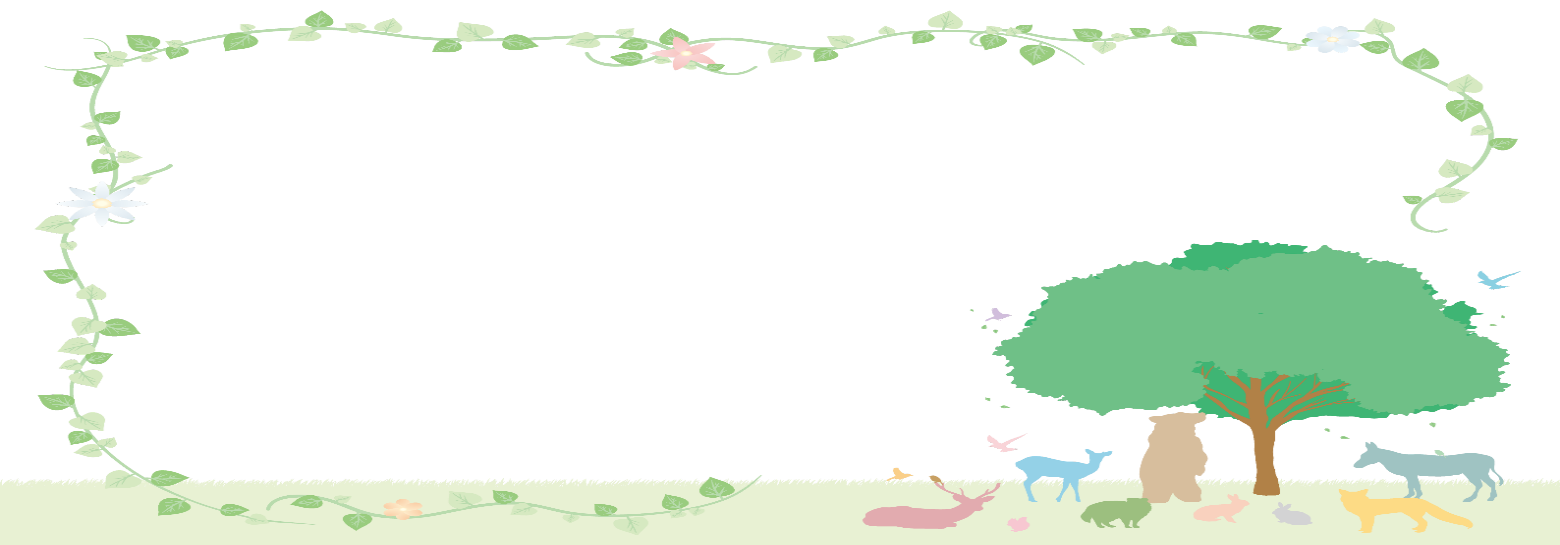 ■対象　：東京都内全域の　　　　　　・就労を希望されている障害のある方　　　　　　・就労を希望されている障害者の支援をしている方■内容　：応相談　たとえば・・・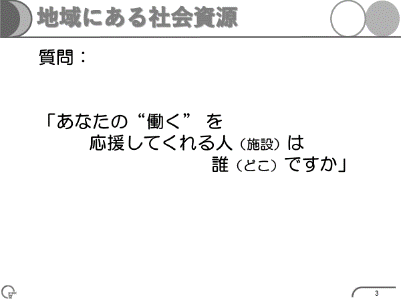 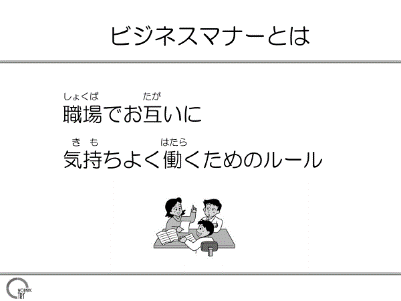 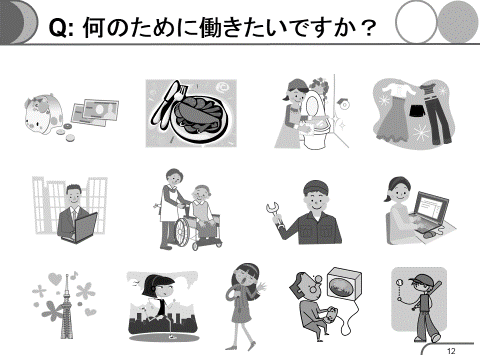 「地域にある社会資源に　　　「働く動機付けが　　　　「就職準備スタートの方ついて知りたい」　　　　　　　　　　　　したい」　　　から就活中の方まで必見」■日程　：応相談　（１コマ、１時間３０分～２時間程度を予定）■費用　：無料■申込　：申込用紙をFAXして下さい。　FAX　０３－３５５４－８２０２■問合せ：社会福祉法人JHC板橋会
　　　　　　障害者就業・生活支援センター　ワーキング･トライ
　　　　　　TEL　０３－５９８６－７５５１　　　担当／工藤・荒井